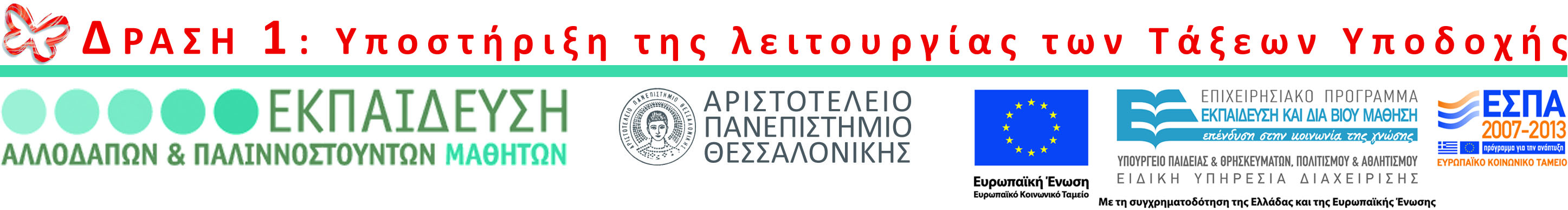 Διαλέγω θ ή φ και συμπληρώνω τα κενά.Διαλέγω β ή δ και συμπληρώνω τα κενά.Διαλέγω ξ ή ψ και συμπληρώνω τα κενά.__ήκη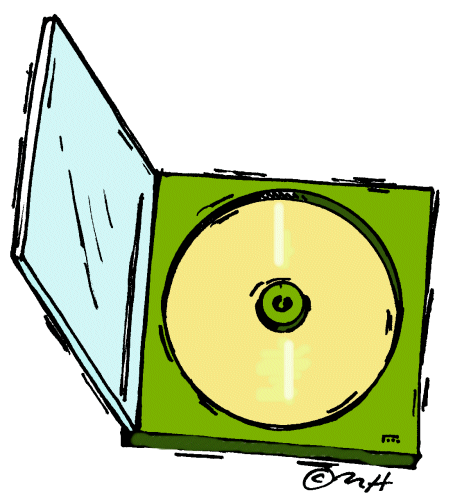 __ίδι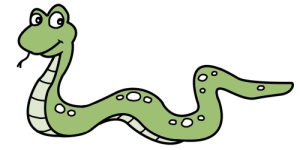 __ανάρι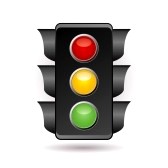 __υμός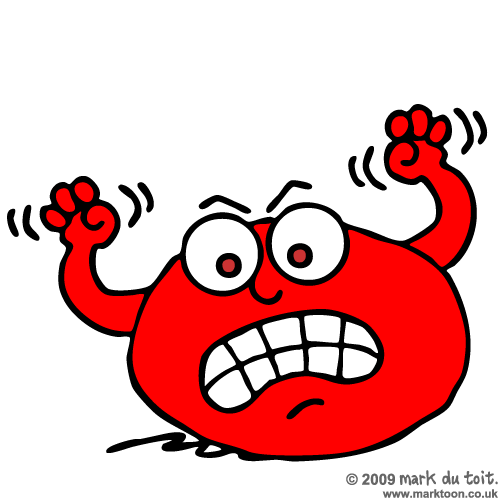 __ησαυρός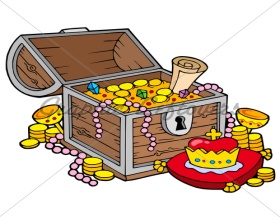 __ύλακας 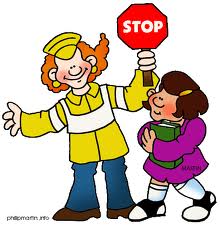 __ρόνος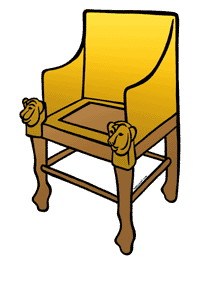 __τερό 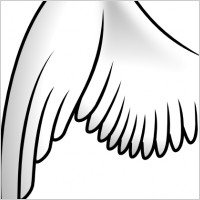 __άλασσα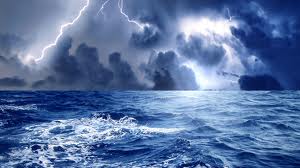 __ασόλι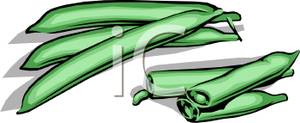 __ωλιά 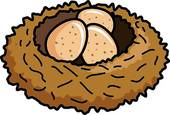 __έατρο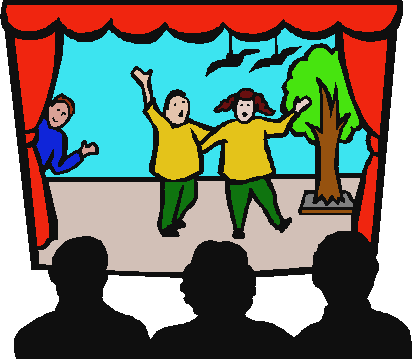 __ρανίο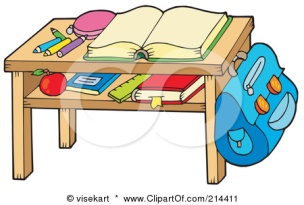 __ράουλα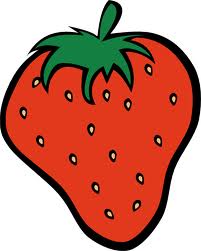 __όρεμα 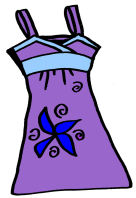 __όρυβος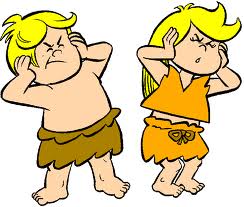 __όδι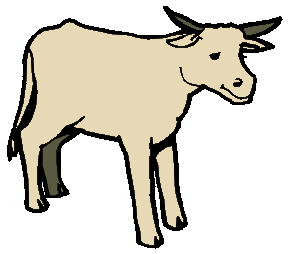 __ώρο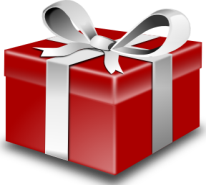 __ίδα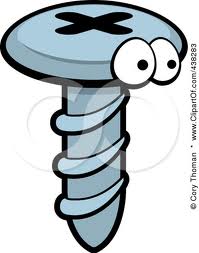 __ιαβήτης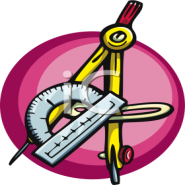 __ελφίνι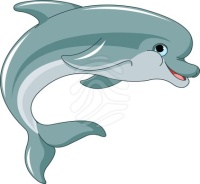 __έλος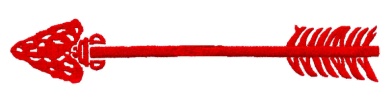 __άζο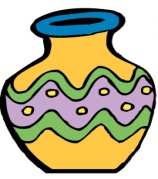 __άσος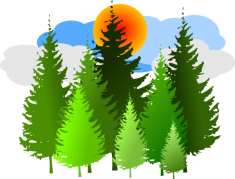 __ρόμος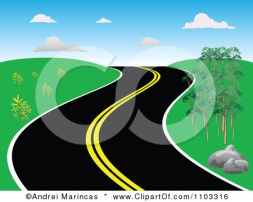 __ροχή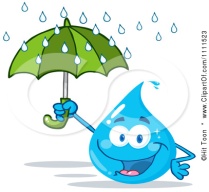 __ρύση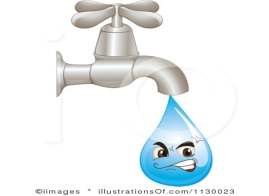 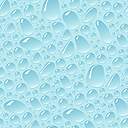 __ύση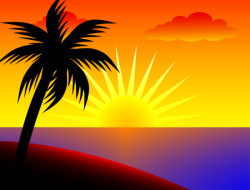 __ράκος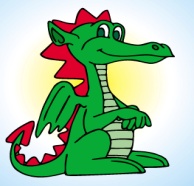 __ράχος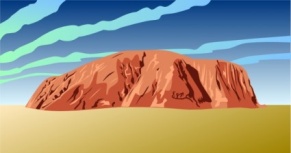 __έκα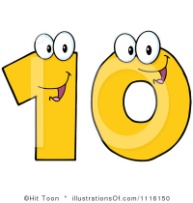 __αγόνι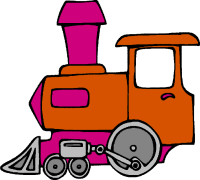 __αράς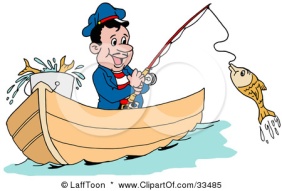 __ίφος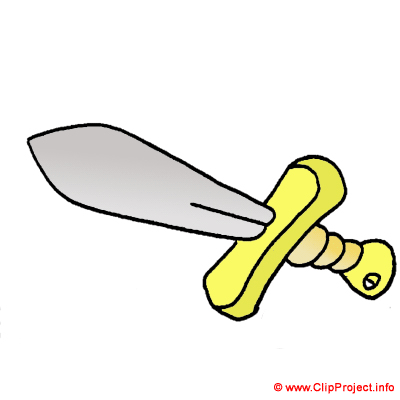 __ιψίνα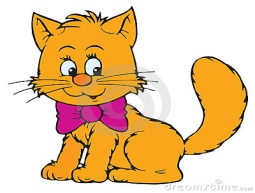 __ύλο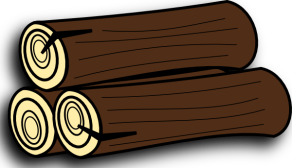 __ίδι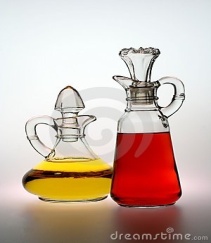 __ώνια 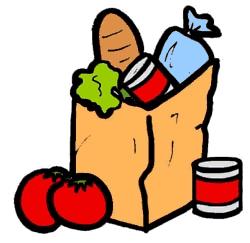 __αλίδι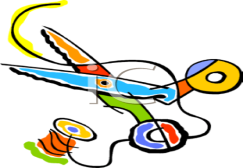 __υπνητήρι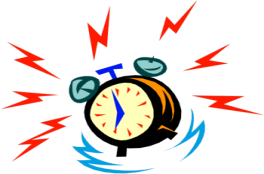 __ύστρα 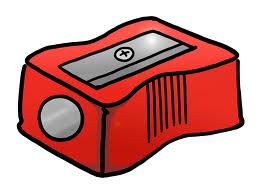 __υγείο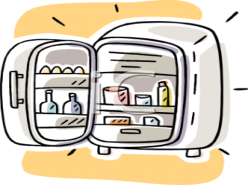 __ωμί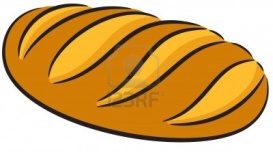 __ερός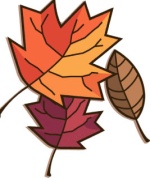 __ύνω 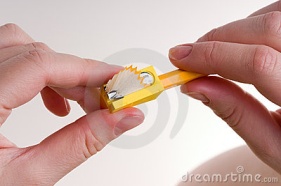 __ήνω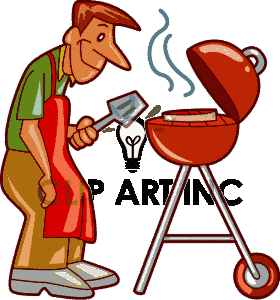 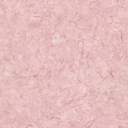 __άθα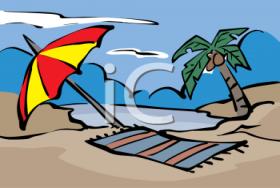 __ιφίας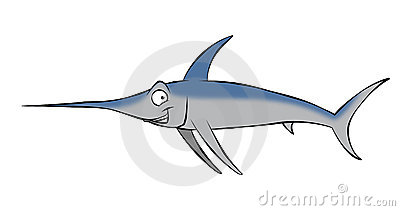 